Topic 7 – People and the BiosphereExplain how latitude affects temperature and precipitation distribution (4)__________________________________________________________________________________________________________________________________________________________________________________________________________________________________________________________________________________________________________________________________________________________________________________________________________________________________________________________________________________________________________________________________________________________________________________________________________________________________________________________________________________________________________________________________________________________________Below is the climate graph data for Kenya, refer to the graph when answering the following questionsClimate graph of KenyaAnnual temperature and precipitation of Kenya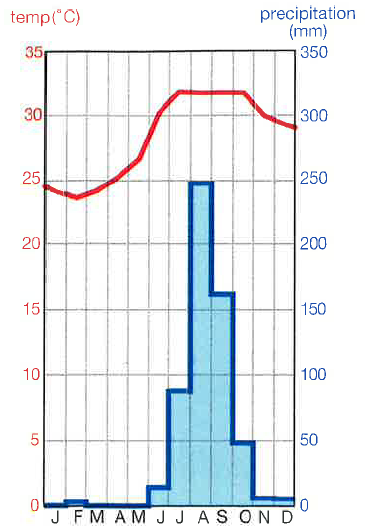 Which month experiences the highest amount of precipitation, include figures and units (2)_________________________________________________________________________________Name the four months which experience the highest temperature at 32°C? (2)_______________________________________________________________________________Describe the pattern of Kenya’s climate (2)____________________________________________________________________________________________________________________________________________________________________________________________________________________________________________________________________________________________________________________________________________________________________________________________________________________________________________________________________________________________________________Define the term biodiversity (1)______________________________________________________________________________________________________________________________________________________________________________________________________________________________________________________Define the term biome (1)______________________________________________________________________________________________________________________________________________________________________________________________________________________________________________________State two differences between the theories of population and resource consumption - Malthus and Boserup (4)____________________________________________________________________________________________________________________________________________________________________________________________________________________________________________________________________________________________________________________________________________________________________________________________________________________________________________________________________________________________________________________________________________________________________________________________________________________________________________________________________________________________________________________________________________________________________________________________________________________________________________________Biomes are being destroyed at different rates, shown in the graph below. Refer to the information on the graph to support your answers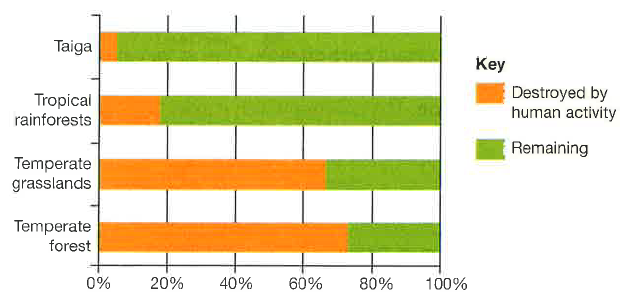 Which biome has experienced the least amount of damage caused by human activity, include the name and the figure (2)____________________________________________________________________________________________________________________________________________________________________State two reasons as to why humans are destroying the biomes for commercial gain (2)________________________________________________________________________________________________________________________________________________________________________________________________________________________________________________________________________________________________________________________________________Explain how humans are interfering with the global services a biome provides. Refer to healthy air, water quality and soil quality (6)__________________________________________________________________________________________________________________________________________________________________________________________________________________________________________________________________________________________________________________________________________________________________________________________________________________________________________________________________________________________________________________________________________________________________________________________________________________________________________________________________________________________________________________________________________________________________________________________________________________________________________________________________________________________________________________________________________________________________________________________________________________________________________________________________________________________________________________________________________________________________________________________________________________________________________________________________________________________________________________________________________________________________________________________________________________________________________________________________________________________________________________________________________________________________________________________________________________________________________________________________________________________________________________________________________________________________________________________________________________________________________________________________________________________________________________________________________________________________________________________________________________________________________________________________________________________________________________________________________________________________________________________________________________________________________________________________________________________________________________________________________________________________________________________________________________________________________________________________________